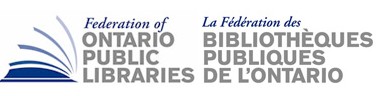 Federation of Ontario Public LibrariesMeeting of the Board of DirectorsMINUTES FinalFriday, June 9th 20179:00 am – 12:00 pm TORONTO REFERENCE LIBRARY – 789 Yonge Street – Founder’s RoomAttendees:	Margie Singleton, Margaret Maclean, Ian Ross, Julia Merritt, Vickery Bowles, Sonya Doyle, Maureen Barry, Elizabeth Glass, Pierre Giroux,  Wayne Greco, Anand Date, Sabrina Saunders, Sheri Mish, Jennifer LaChapelle, Christina Blazecka, Rebecca Hunt, Amanda Simard, Paul AinslieRegrets:		Kathy Fisher, Ross Parry, Diane KellyStaff: 		Stephen Abram, Helen MorrisonGuest(s):	AGENDA									      TIME (Min.)Call to Order	2FOPL Board of Directors meeting called to order at 9:10 amRegrets	2As notedDeclarations of Conflict of InterestStephen Abram: consulting to PLs (Waterloo PL/Edmonton P/L/St Mary’s         1	      /Caledon PL, East Gwillimbury, Woodstock, Barrie, Lambton County) investments in Library       start-ups, teaching at iSchool (U of T) as well as a partnership and advisory council position.Government relations item- to hire a public relations firm.APPROVAL OF AGENDA *DOC 1	2MOTION:To Approve the FOPL Board of Director’s Agenda of Friday, June 9, 2017       Moved by:       Margaret Maclean, Thunder Bay Public Library       Seconded By:       Amanda Simard, Bibliotheque public du Canton de Russell       /All in favourAPPROVAL OF MINUTES –April 28, 2017*DOC2	2       MOTION:       To approve the minutes of April 28, 2017       Moved by:       Pierre Giroux, Grimsby Library Board       Seconded By:       Elizabeth Glass, Toronto Public Library       /All in favourAPPROVAL OF CHAIR’S COMMENTS/REPORT	10No item to receiveAPPROVAL OF EXECUTIVE DIRECTOR’S REPORT *DOC 3	15MOTION:  That the report of the FOPL Executive Director be received as circulatedFocus on Queen’s Park DayKey priorities in election yearCrafting our messaging       Moved by:       Wayne Greco, Sault Ste. Marie Public Library       Seconded By:       Margie Singleton, Vaughan Public Library       /All in favourTREASURER’S UPDATE *DOC 4	10MOTION That the Federation of Ontario Public Libraries Board receive the Treasurer’s Report for the period ending May 31, 2017Moved By:        Margaret Maclean, Thunder Bay Public LibrarySeconded By: Paul Ainslie, Toronto Public Library/All in FavourMOTIONThat the Federation of Ontario Public Libraries Board approve the write-offs of $4700Moved By:        Julia Merritt Stratford Public LibrarySeconded By: Sonya Doyle, South River-Machar Union Public Library/All in FavourCOMMITTEES AND TASK FORCES	 Discussion Regarding 2017 Committee and Task Force         Structure(s) *Doc 5	25MOTIONTo approve the 2017 Committee and Task Force Structures and sunset the old committees with thanksNeed to ask for applications for committeesNeed have a board liaisonNeed to have quarterly reports to the BoardsMoved By:Elizabeth Glass, Toronto Public LibrarySeconded By:Margie Singleton, Vaughan Public Library/All in Favourmarketing plan project – open media desk update *doc 6	25
MOTIONto discuss the Open Media Desk Project as presentedAsked Brendan for lower price for 2nd yearAdded 2 new pieces of value-addBuild an algorithmSupersession master classStephen’s recommendation is to renew contract for another year for $84,000.00 + HST
Moved By:Margie Singleton, Vaughan Public LibrarySeconded By:Rebecca Hunt, Temiskaming Shores Public Library/All in FavourSTATISTICS PROJECT UPDATE				5-No item to receiveGovernment Relations Update								        MotionTo receive the Government Relations update as presentedMoved By:Jennifer LaChapelle, Clearview Public LibrarySeconded By:Sabrina Saunders, Six Nations Public Library/All in Favour	Public Library Awards committee nominations *doc7	10		Motion       To review the PLSA peer jury3 volunteers have put their names forward Amanda Simard-Francophone CaucusWayne Greco-Large Urban CaucusSheri Mishibinijima-First Nations Caucus                  Other Business2017/8 Meeting ScheduleSept 15, 2017, 10 am-2pm FOPL BoD MeetingNov. 10, 2017, 10 am-2pm FOPL BoD MeetingA teleconference in Jan. 2018 to approve the audit reportThe AGM at the OLA Super Conference in 2018 (Date still being determined)AdjournmentMoved By: Amanda Simard, Bibliotheque public du Canton de RussellSeconded by: Margaret Maclean, Thunder Bay Public Library/Passed